Software zum vearbeiten von Luftbildaufnahmen
Version 2.10.0-beta.3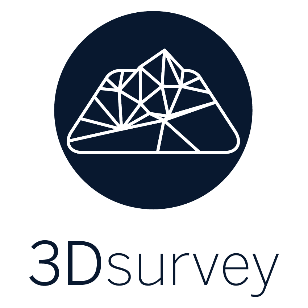 VolumenVolumenVolumenLängsschnitt/ProfilProfil mit QuerschnittenName:Neues VolumenNeues VolumenNeues VolumenFüllung:299.99 m³Grundfläche::377.34 m²Abtrag:6.35 m³Oberfläche::419.67 m²Nettovolumen:293.64 m³Tiefster Punkt:487.30 mHöchster Punkt:490.94 m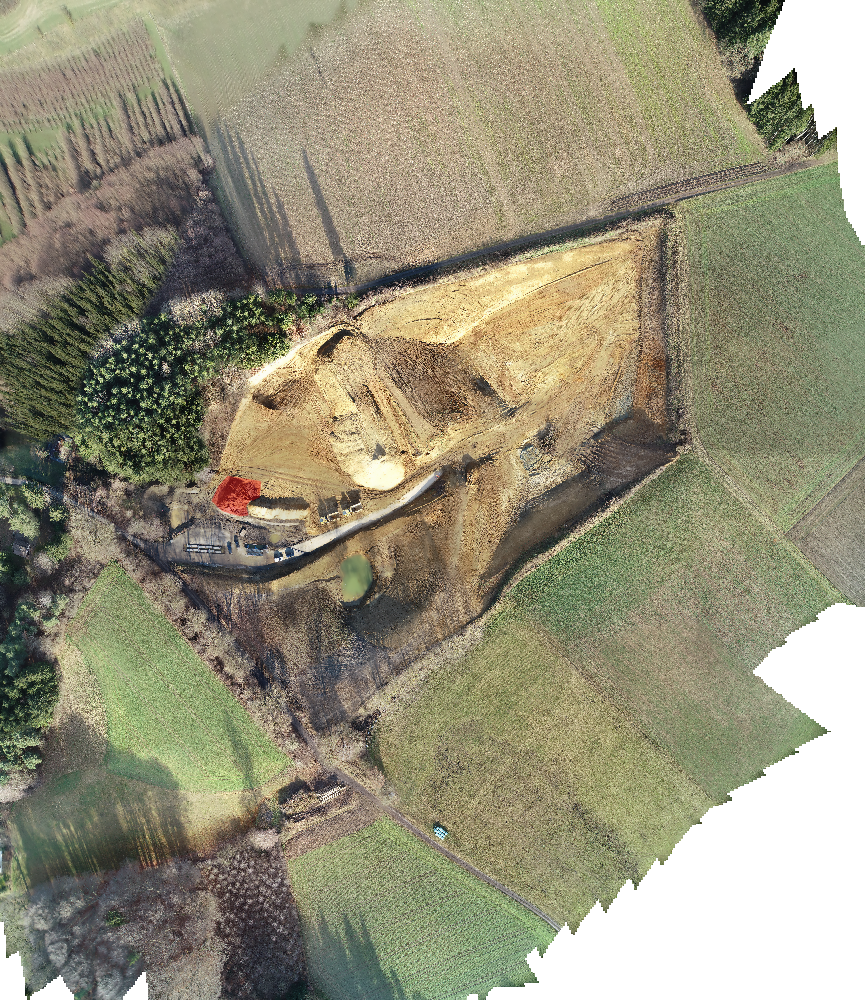 Name:Neues VolumenNeues VolumenNeues VolumenFüllung:389.30 m³Grundfläche::389.38 m²Abtrag:0.83 m³Oberfläche::446.61 m²Nettovolumen:388.47 m³Tiefster Punkt:487.03 mHöchster Punkt:491.57 m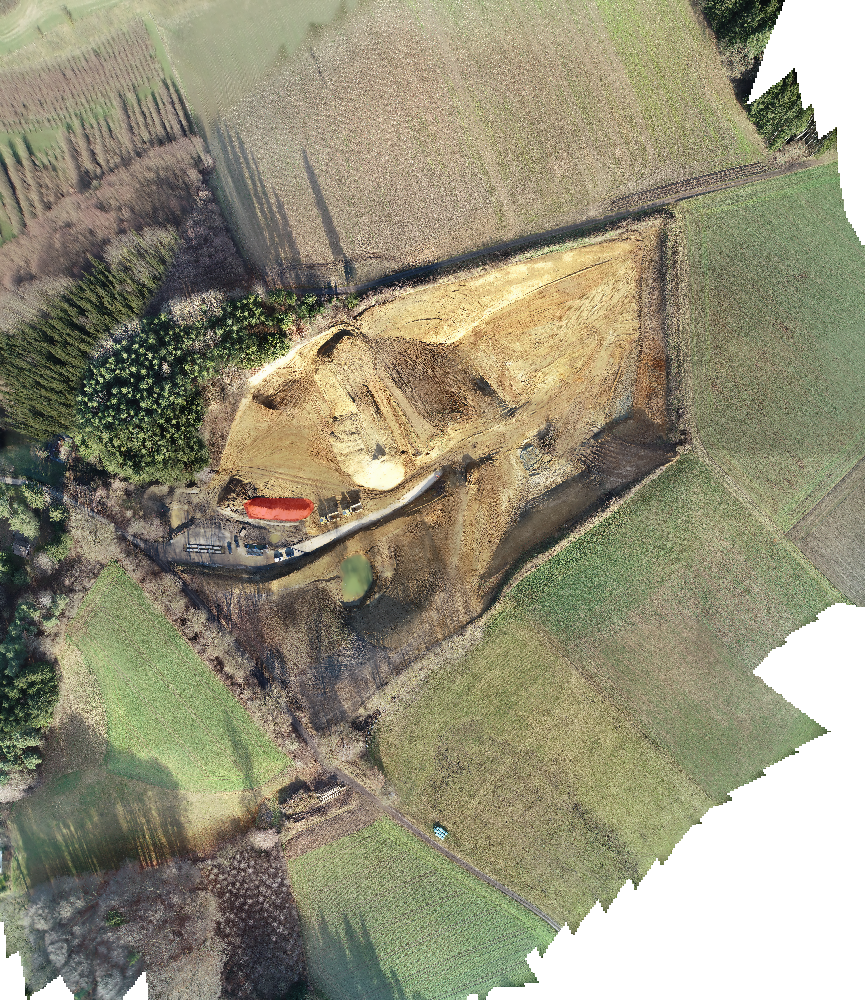 Name:Neues VolumenNeues VolumenNeues VolumenFüllung:172423.55 m³Grundfläche::51712.17 m²Abtrag:21994.27 m³Oberfläche::51842.45 m²Nettovolumen:150429.27 m³Tiefster Punkt:484.10 mHöchster Punkt:503.16 m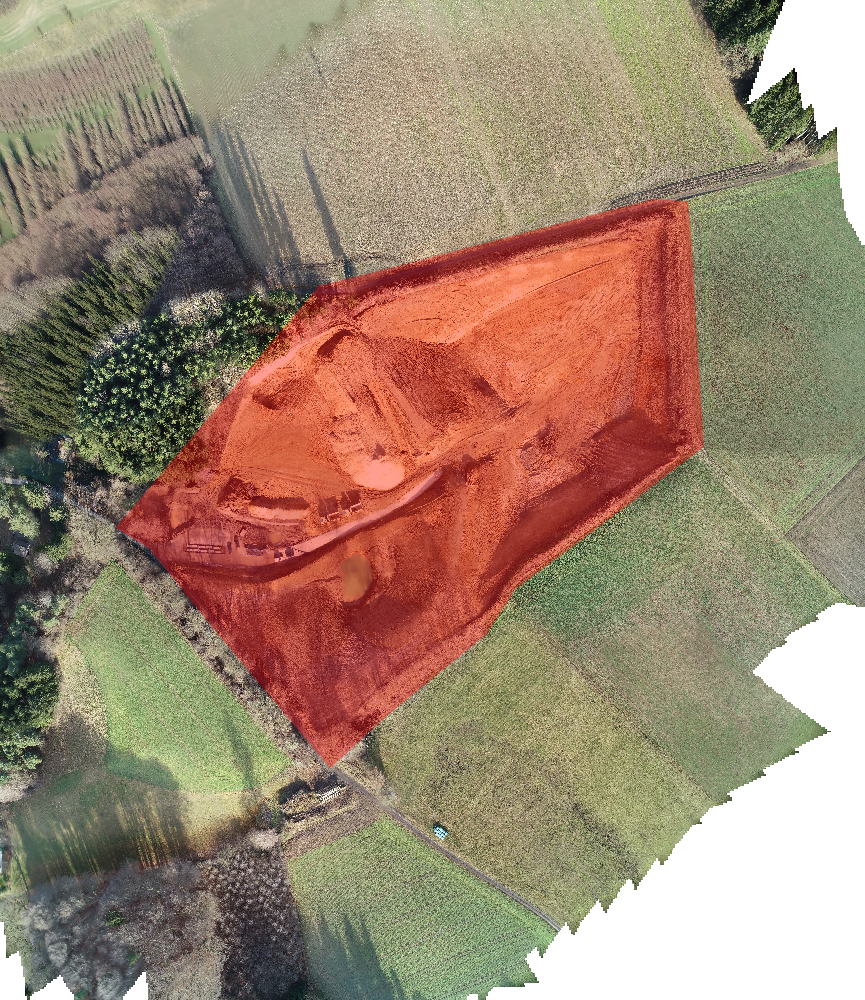 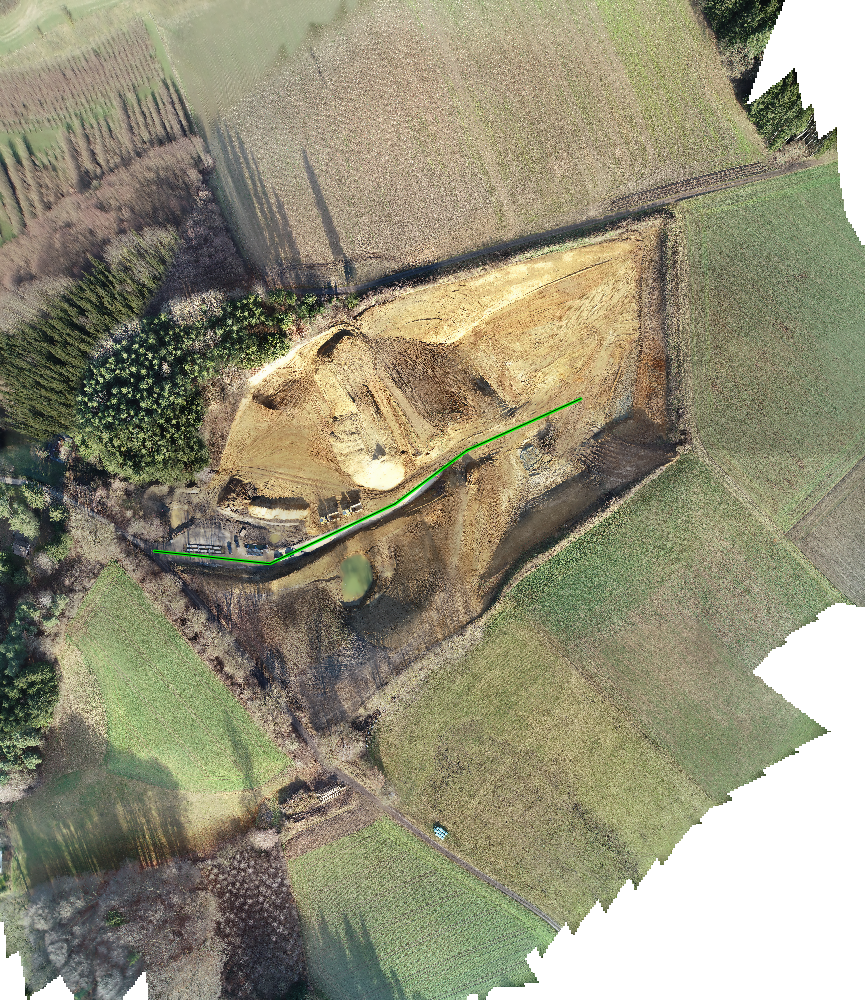 Profilname:Profile 1Profile 1Profile 1tiefster Punkt:485.477 mLänge des Profils:247.563 mHöchster Punkt:493.757 mXZ Maßstab:1:1Längsprofile - 2D-BruchpunktkoordinatenXYT1 (Profile 1)645697.5865366369.306T2 (Profile 1)645758.6065366362.674T3 (Profile 1)645824.6005366394.179T4 (Profile 1)645862.4055366422.367T5 (Profile 1)645922.4305366449.561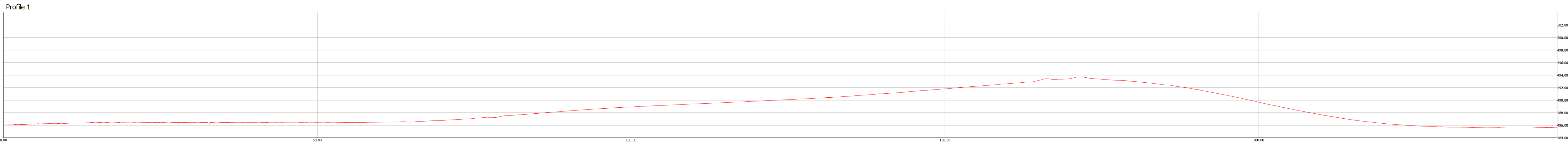 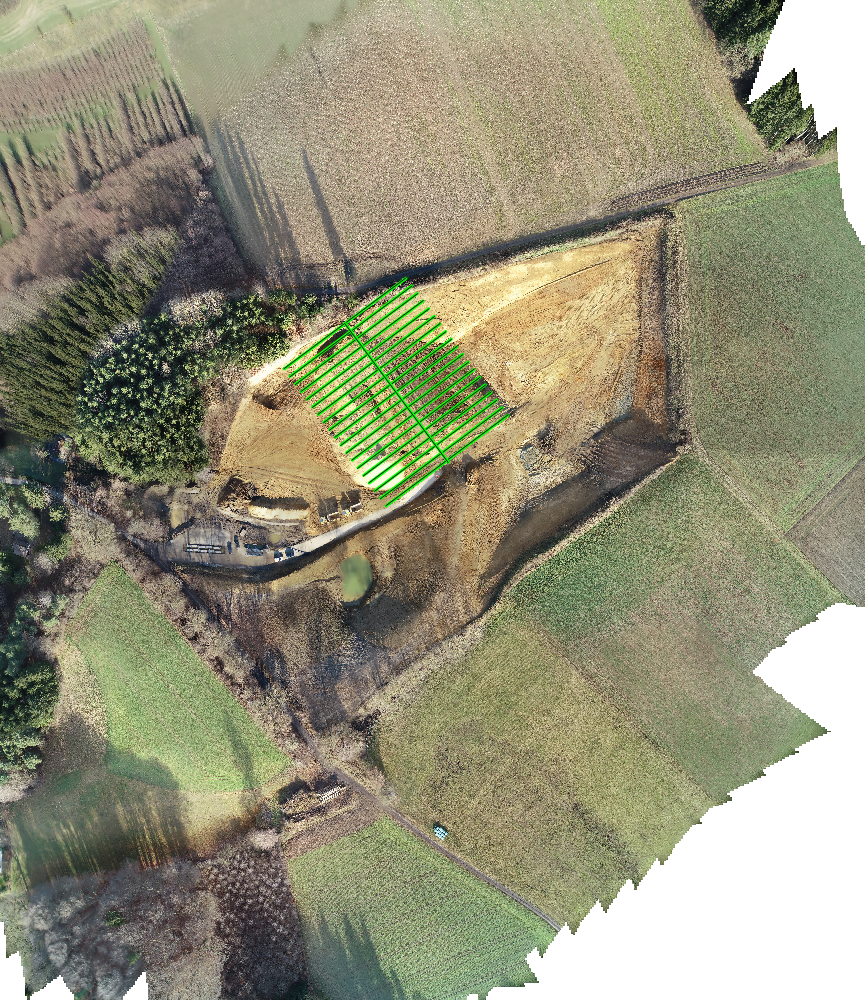 Profilname:Profile 2Profile 2Profile 2tiefster Punkt:493.060 mLänge des Profils:91.073 mHöchster Punkt:500.321 mXZ Maßstab:1:1Längsprofile - 2D-BruchpunktkoordinatenXYT1 (Profile 2)645798.1575366489.224T2 (Profile 2)645852.5235366416.158Querprofile - 2D-BruchpunktkoordinatenStart XStart YEnde XEnde YProfile 2 (Entfernung 0.00)645830.2485366513.102645766.0655366465.346Profile 2 (Entfernung 5.00)645833.2335366509.091645769.0505366461.335Profile 2 (Entfernung 10.00)645836.2175366505.079645772.0355366457.324Profile 2 (Entfernung 15.00)645839.2025366501.068645775.0205366453.312Profile 2 (Entfernung 20.00)645842.1875366497.057645778.0045366449.301Profile 2 (Entfernung 25.00)645845.1725366493.045645780.9895366445.289Profile 2 (Entfernung 30.00)645848.1565366489.034645783.9745366441.278Profile 2 (Entfernung 35.00)645851.1415366485.022645786.9595366437.267Profile 2 (Entfernung 40.00)645854.1265366481.011645789.9435366433.255Profile 2 (Entfernung 45.00)645857.1105366477.000645792.9285366429.244Profile 2 (Entfernung 50.00)645860.0955366472.988645795.9135366425.232Profile 2 (Entfernung 55.00)645863.0805366468.977645798.8975366421.221Profile 2 (Entfernung 60.00)645866.0655366464.965645801.8825366417.210Profile 2 (Entfernung 65.00)645869.0495366460.954645804.8675366413.198Profile 2 (Entfernung 70.00)645872.0345366456.943645807.8525366409.187Profile 2 (Entfernung 75.00)645875.0195366452.931645810.8365366405.175Profile 2 (Entfernung 80.00)645878.0045366448.920645813.8215366401.164Profile 2 (Entfernung 85.00)645880.9885366444.908645816.8065366397.153Profile 2 (Entfernung 90.00)645883.9735366440.897645819.7915366393.141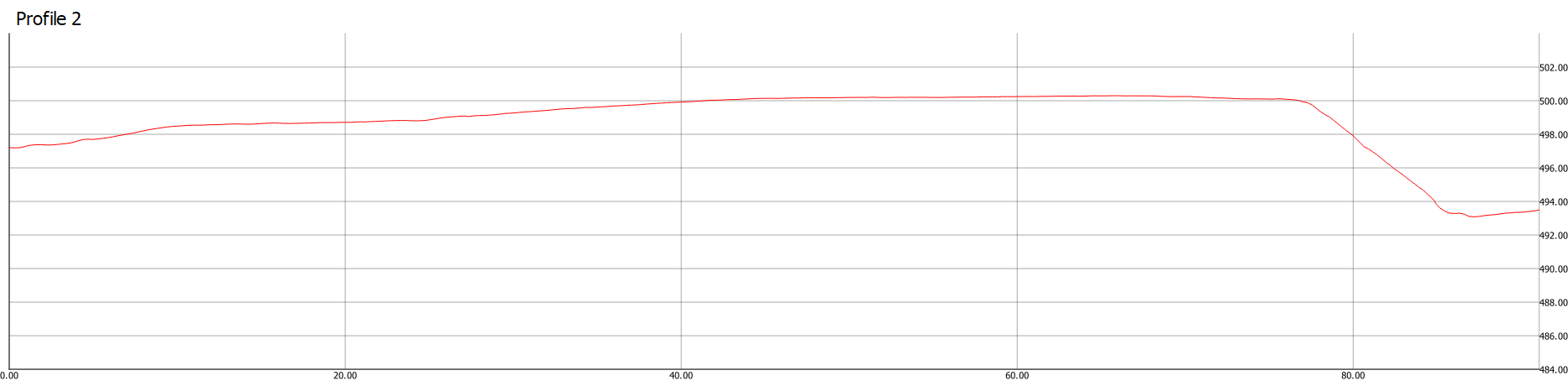 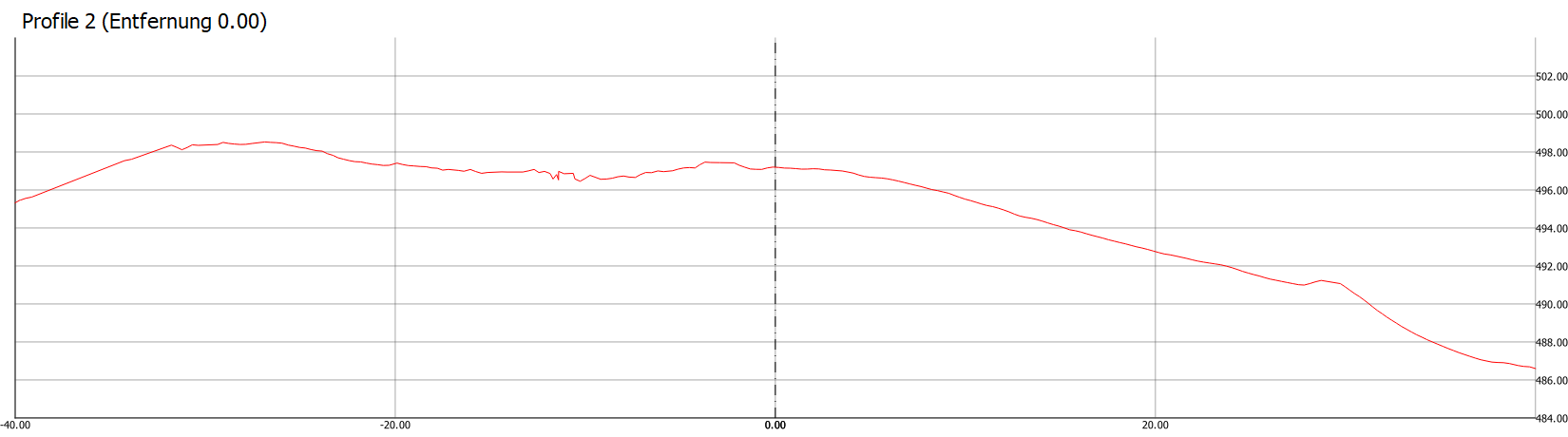 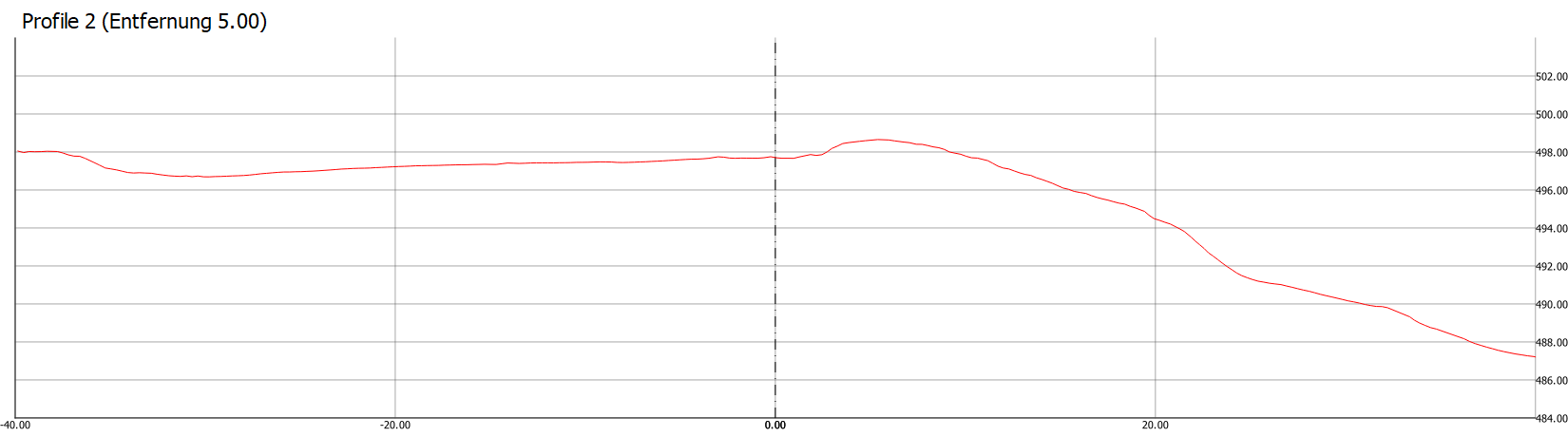 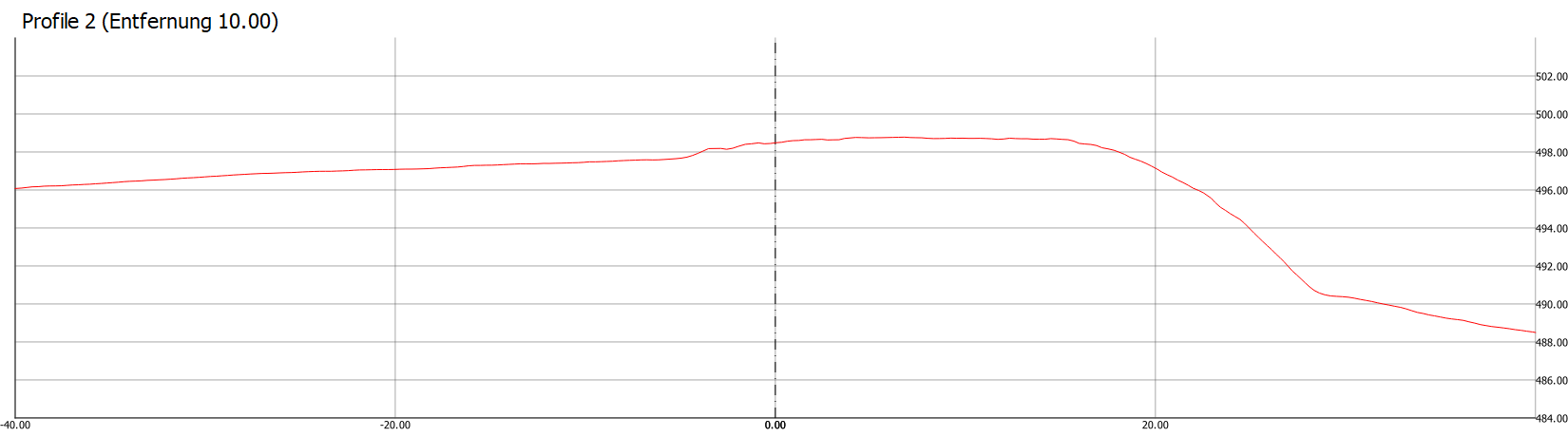 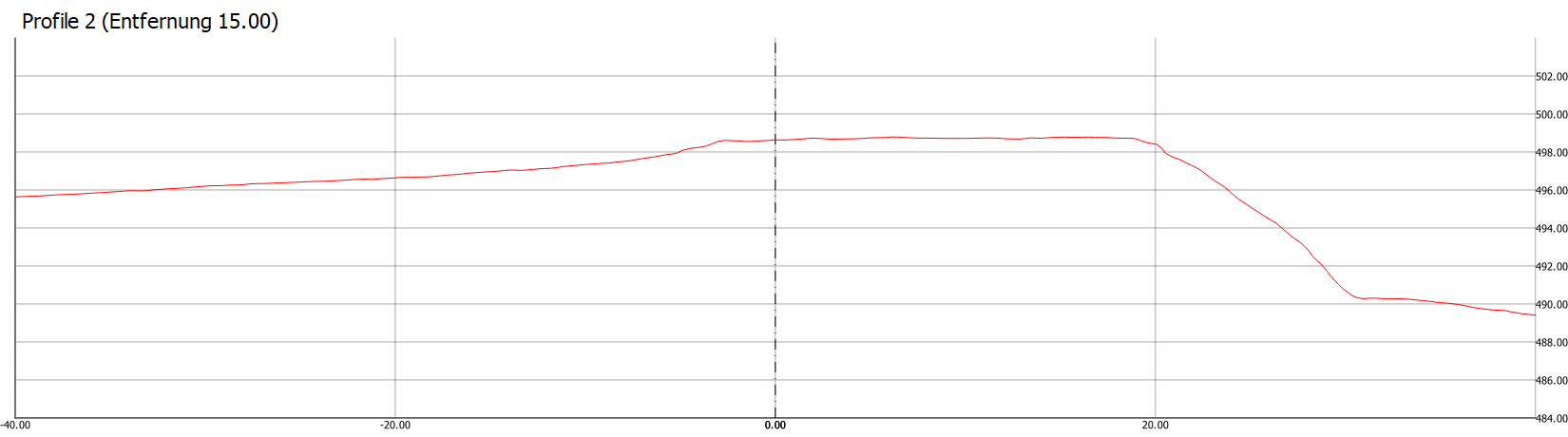 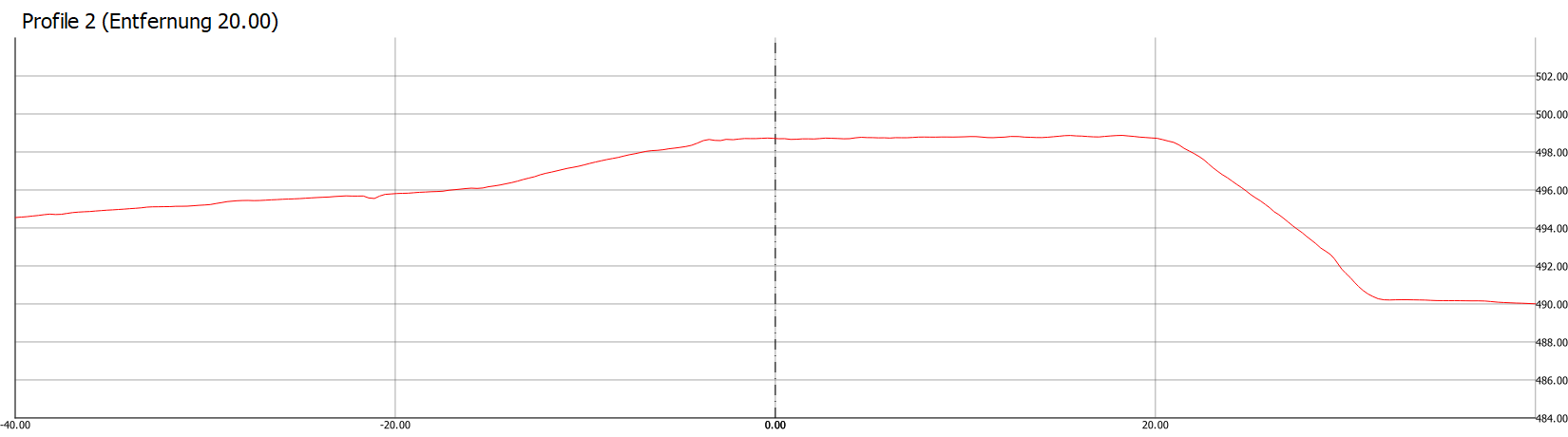 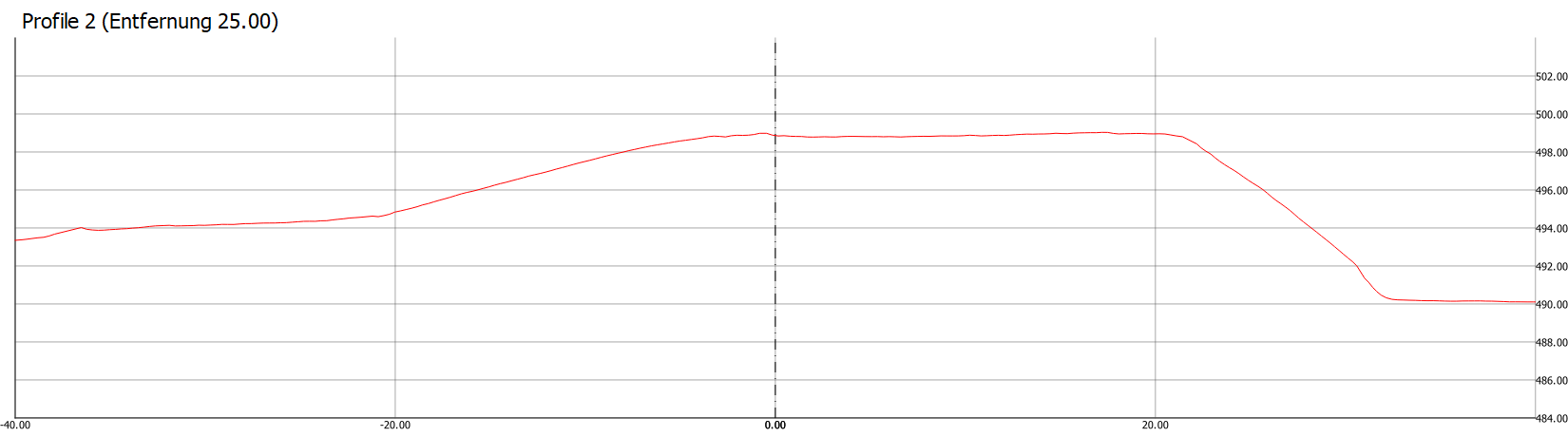 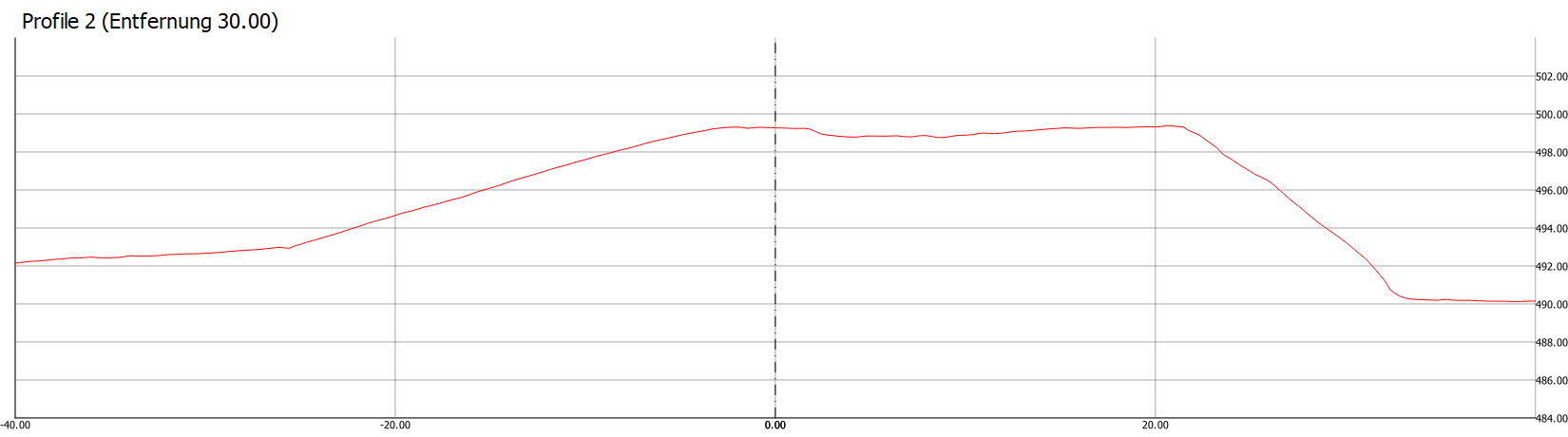 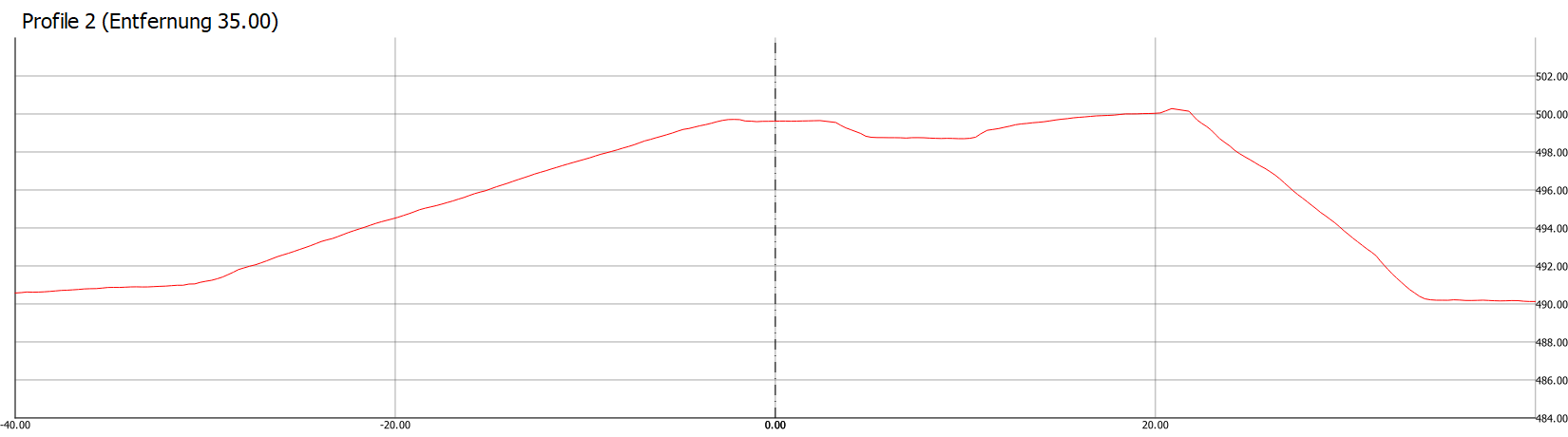 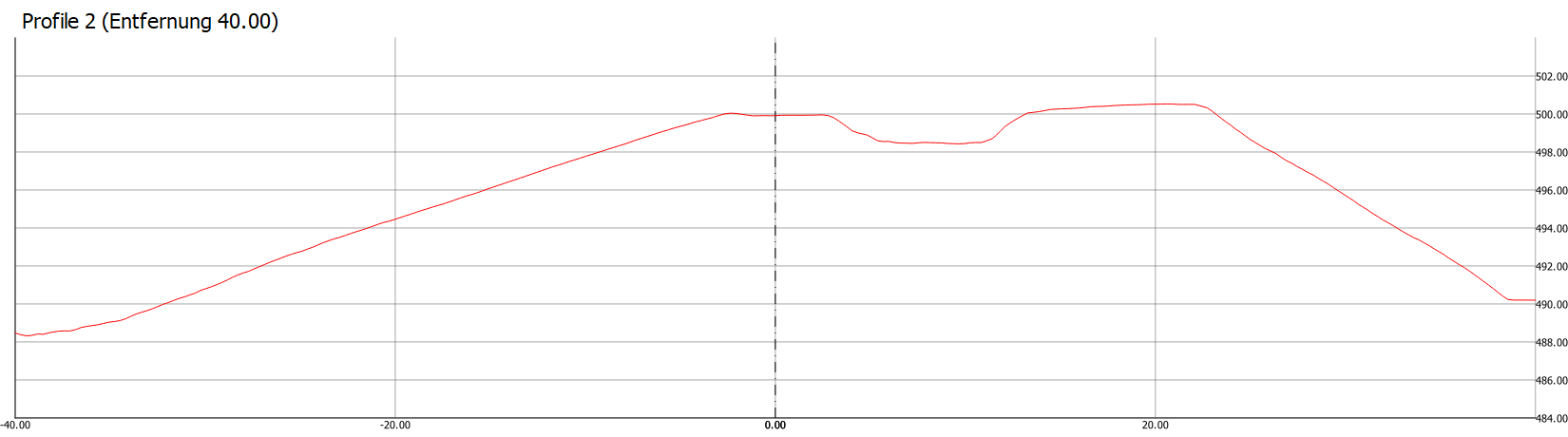 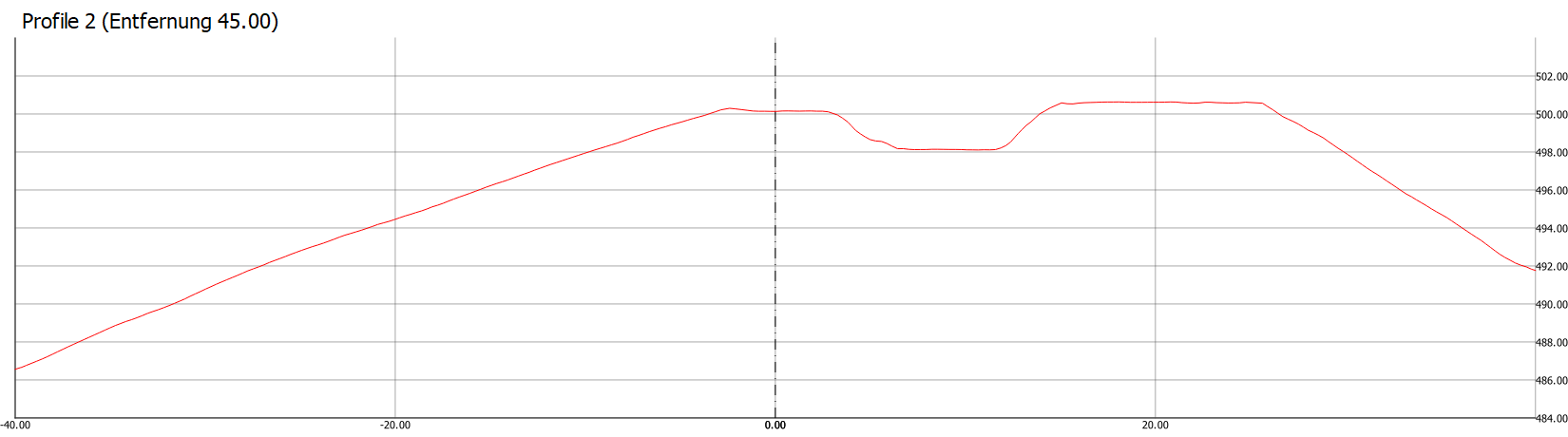 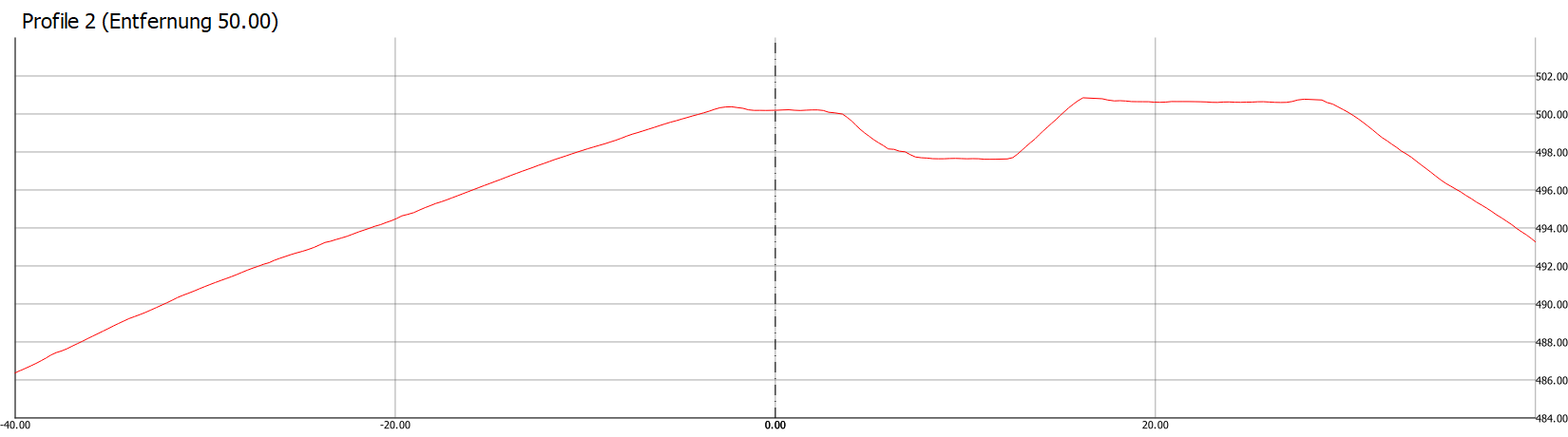 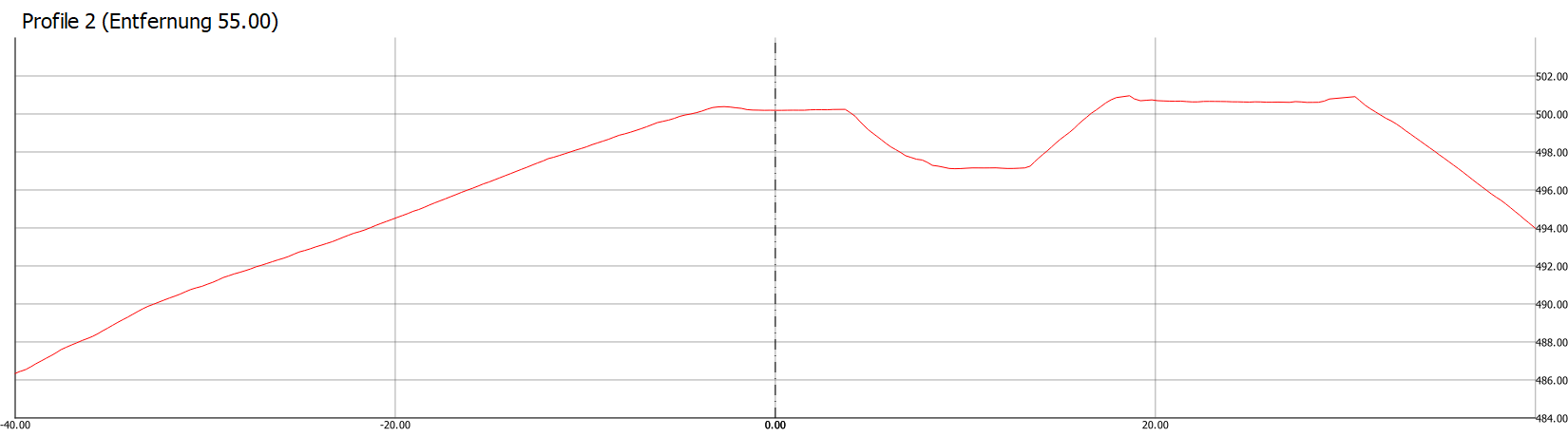 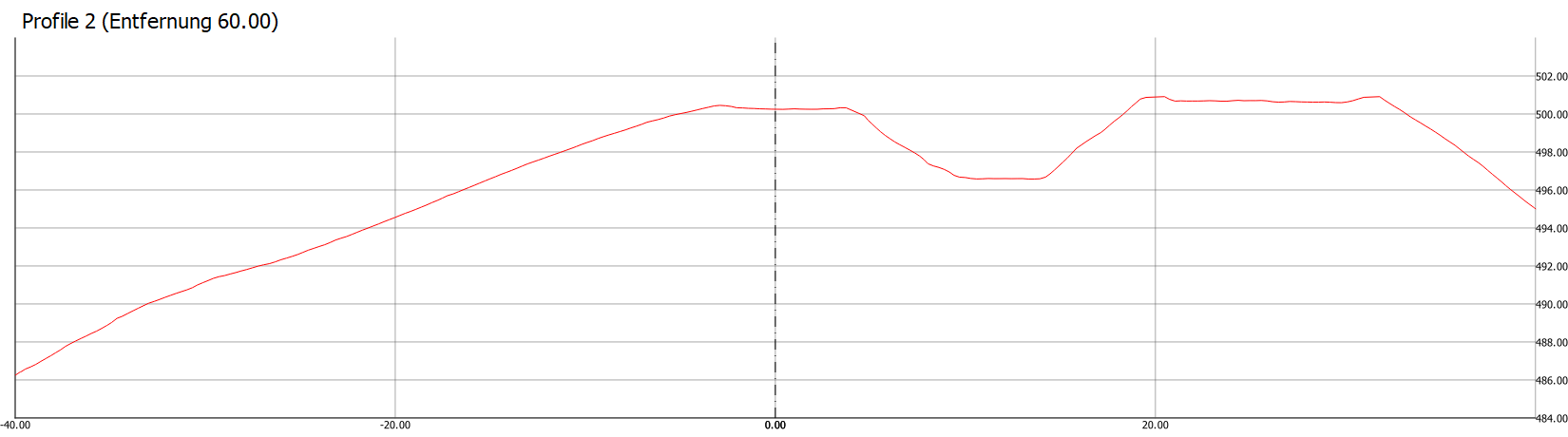 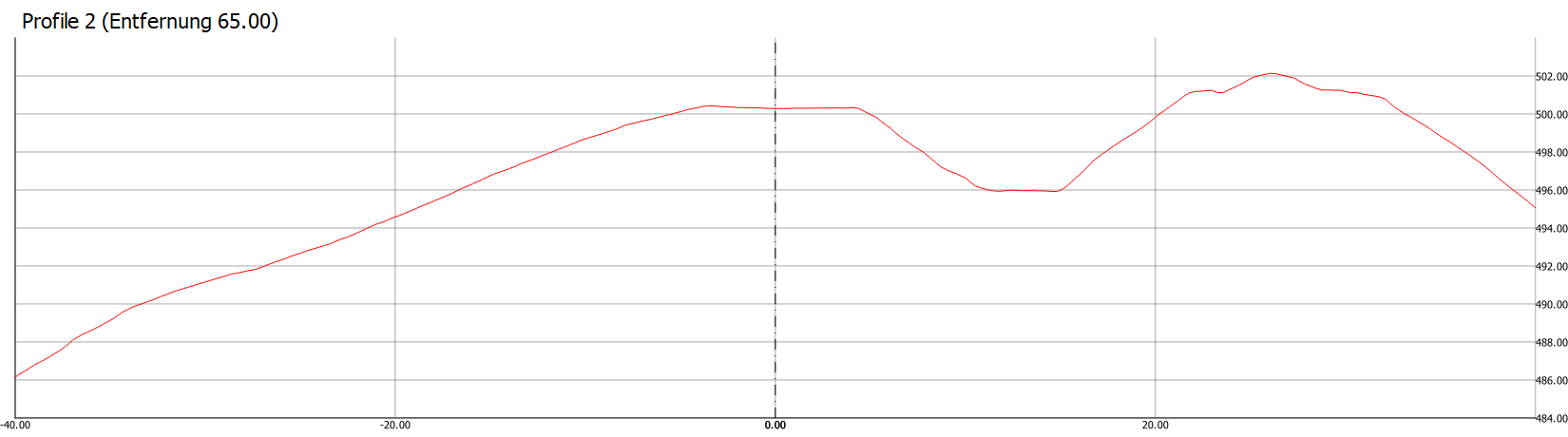 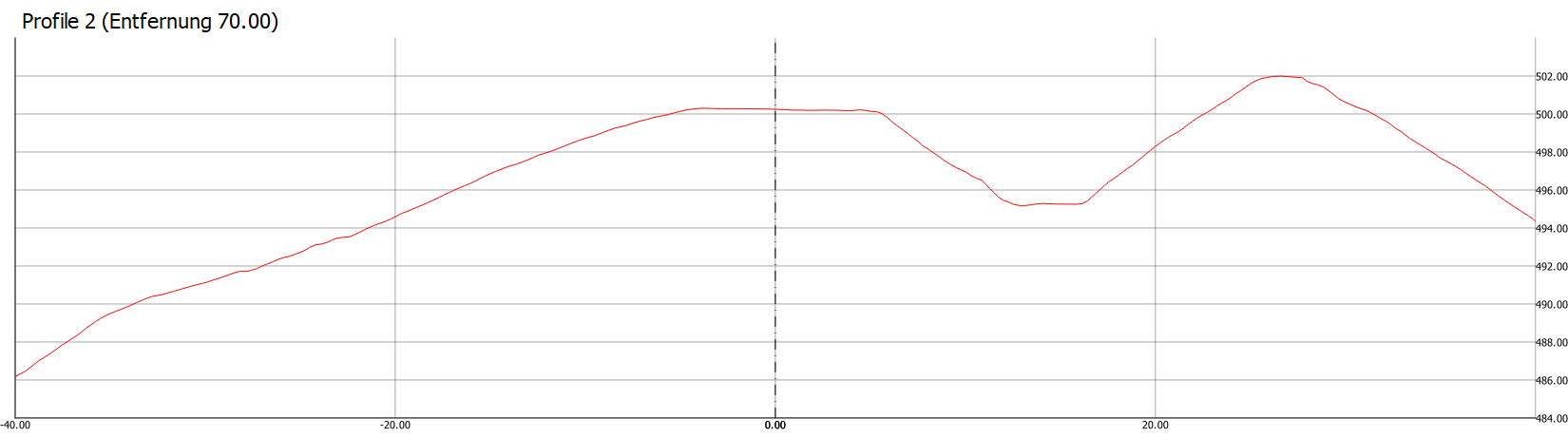 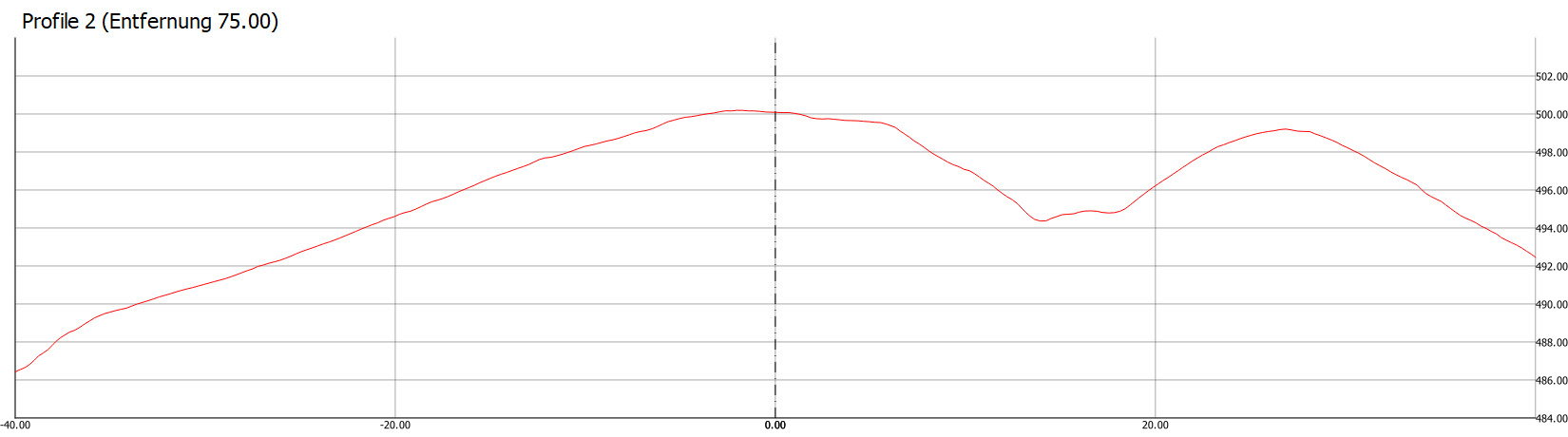 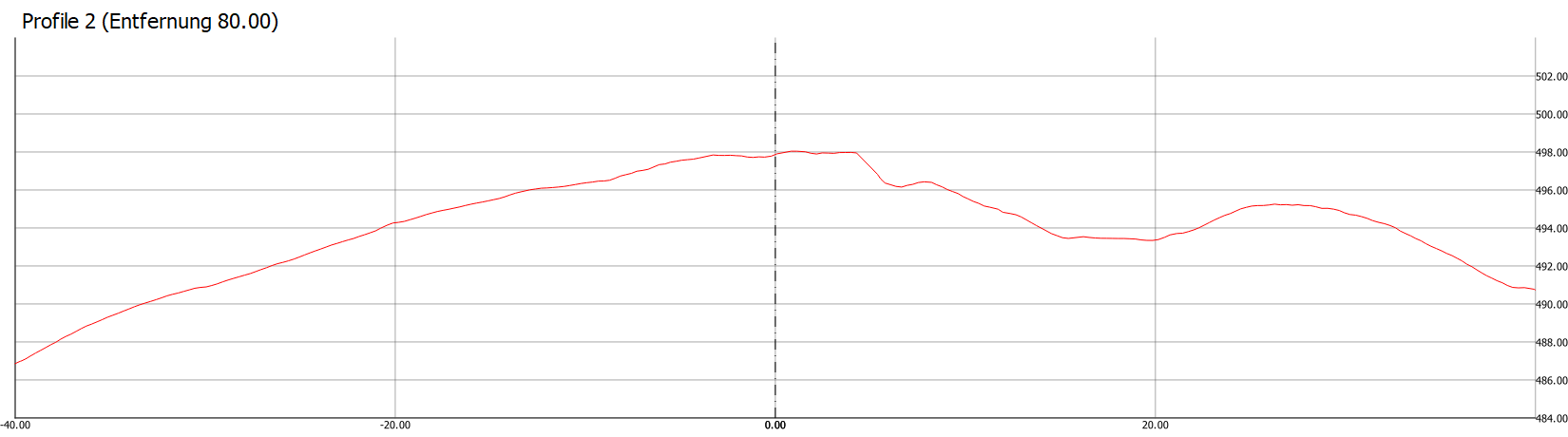 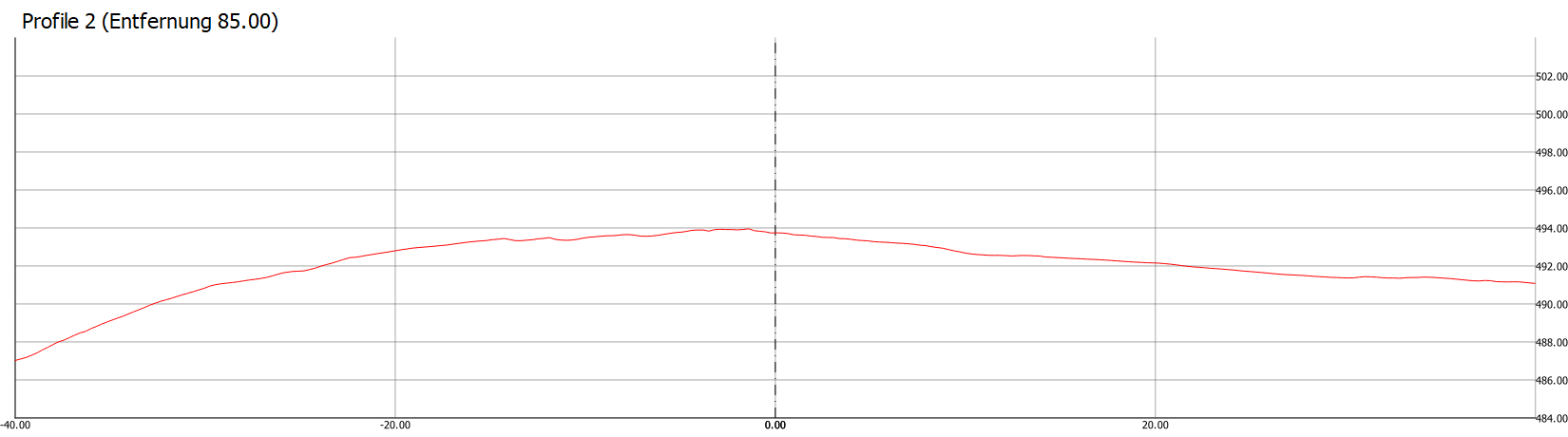 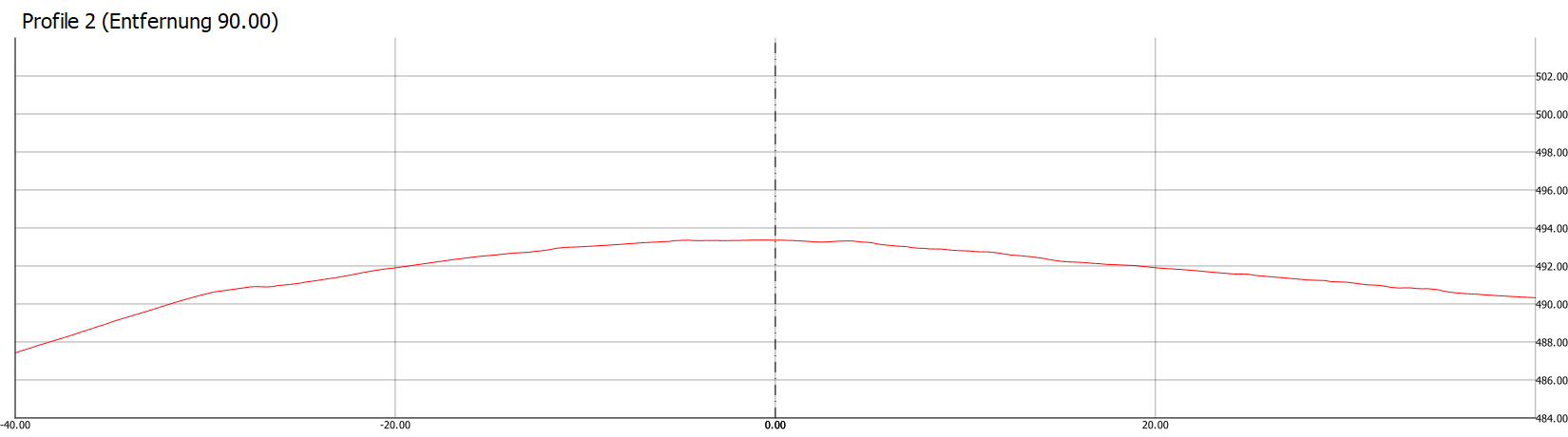 